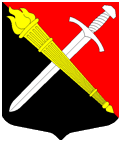 ПРОЕКТСОВЕТ ДЕПУТАТОВ  муниципальное образование Тельмановское сельское поселение Тосненского района Ленинградской области      РЕШЕНИЕ № Принято советом депутатов «____» апреля 2021 годаО рассмотрении протеста Тосненского городского прокурора от 01.03.2021 №7-54-2021 на решение Совета депутатов муниципального образования Тельмановское сельское поселение Тосненского района Ленинградской области от 24.02.2020г. №194 «О рассмотрении обращения Губернатора Ленинградской области «Об удалении главы муниципального образования в отставку»В соответствии с пунктом 2 части 13 статьи 74.1  Федерального закона от 06.10.2003 года № 131-ФЗ «Об общих принципах организации местного самоуправления в Российской Федерации», Федеральным законом от 17.01.1992 № 2202-1 «О прокуратуре Российской Федерации», Уставом муниципального образования Тельмановское сельское поселение Тосненского района Ленинградской области, рассмотрев протест Тосненского городского прокурора от 01.03.2021 № 7-54-2021 на решение Совета депутатов муниципального образования Тельмановское сельское поселение Тосненского района Ленинградской области от 24.02.2020г. № 194 «О рассмотрении обращения Губернатора Ленинградской области «Об удалении главы муниципального образования в отставку»Совет депутатов муниципального образования Тельмановское сельское поселение Тосненского района Ленинградской областиРЕШИЛ:Удовлетворить протест Тосненского городского прокурора от 01.03.2021 № 7-54-2021 полностью.2. Внести изменения в решение Совета депутатов муниципального образования Тельмановское сельское поселение Тосненского района Ленинградской области от 24.02.2020 № 194 «О рассмотрении обращения Губернатора Ленинградской области «Об удалении главы муниципального образования в отставку», изложив п. 1. в следующей редакции: «В соответствии с пунктом 2 части 13, части 16 статьи 74.1 Федерального закона от 06.10.2003 года № 131-ФЗ «Об общих принципах организации местного самоуправления в Российской Федерации» отклонить рассмотрение обращения Губернатора Ленинградской области от 18.11.2020 №034-1991/2020-0-1 об удалении главы муниципального образования в отставку, в связи с необходимостью предоставления Главе муниципального образования возможности дать депутатам Совета депутатов муниципального образования Тельмановское сельское поселение Тосненского района Ленинградской области объяснения по поводу обстоятельств, выдвигаемых в качестве оснований для удаления в отставку.Вынести рассмотрение обращения Губернатора Ленинградской области от 18.11.2020 №034-1991/2020-0-1 об удалении главы муниципального образования в отставку на повторное рассмотрение Совета депутатов муниципального образования Тельмановское сельское поселение Тосненского района Ленинградской области не ранее чем через два месяца со дня проведения заседания, на котором рассматривался указанный вопрос.»2. Аппарату по обеспечению деятельности совета депутатов муниципального образования Тельмановское сельское поселение Тосненского района Ленинградской области обеспечить официальное опубликование (обнародование) настоящего решения в порядке, предусмотренном Уставом муниципального образования Тельмановское сельское поселение Тосненского района Ленинградской области.3. Настоящее решение вступает в силу с момента его принятия.Заместитель председателя совета депутатов                            В.А. Парфёновмуниципального образования Тельмановское сельское поселение Тосненского района Ленинградской области 